Особенности реализации учебного процесса для лиц с ограниченными возможностями здоровья и инвалидовВ ПОУ облпотребсоюза «Брянский кооперативный техникум» созданы условия, необходимые для получения образования инвалидами и лицами с ограниченными возможностями здоровья. Формирование безбарьерной среды осуществляется с учетом потребностей инвалидов и лиц с ограниченными возможностями:- с нарушением слуха;- с нарушением зрения;- с ограничением двигательных функций. 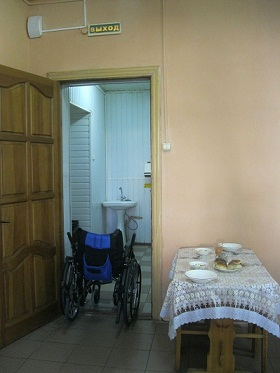 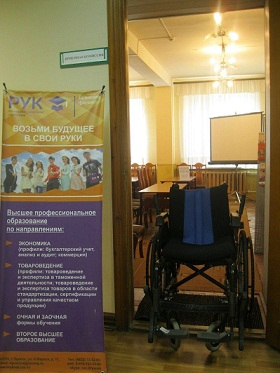 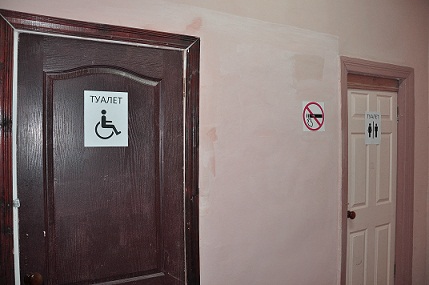 Перед входом в здание техникума обеспечена возможность посадки в транспортное средство и высадки из него, в том числе с использованием кресла-коляски. Непосредственно вход в здание оборудован пандусом, кнопкой вызова ассистента-помощника, обеспечена возможность беспрепятственного доступа и пребывания лиц с ограниченными возможностями здоровья в учебных аудиториях, столовой, приемной комиссии и других помещениях. Оборудовано отдельное санитарно-гигиеническое помещение. Заключен договор с ГБУЗ «Брянская городская поликлиника №4», «Брянская  городская детская поликлиника № 2» сотрудники которых осуществляют медицинский контроль состояния здоровья, оказание первичной медицинской помощи, проведение медицинских профилактических мероприятий.В техникуме обеспечена возможность проведения вступительных испытаний для поступающих из числа лиц с ограниченными возможностями здоровья и (или) инвалидов с учетом особенностей их психофизического развития, их индивидуальных возможностей и состояния здоровья.Реализуемые основные профессиональные образовательные программы составлены учетом возможности обеспечения учебного процесса, в том числе, для инвалидов и лиц с ограниченными возможностями. Официальный сайт техникума имеет специальный переход на  версию для лиц с нарушениями зрения. Сформированная в техникуме электронная образовательная среда позволяет обеспечить из любой точки, где имеется сеть Интернет доступ обучающихся с ограниченными возможностями здоровья и инвалидов к учебно-методическим, образовательным и научным материалам, размещенным на официальном сайте техникума и (или) в электронной библиотечной системе.Одним из важнейших направлений деятельности техникума является создание профессиональной и социокультурной толерантной среды, позволяющей терпимо воспринимать социальные, личностные и культурные отличия.Студенты принимают активное участие в добровольческом (волонтерском) движении, проведении благотворительной акции-аукциона «Пайщики БКТ– детям!» (все вырученные средства направляются в благотворительный фонд онкобольных детей «Ванечка»). Установлено плодотворное сотрудничество с Брянским Епархиальным управлением: студенты, во внеучебное время, принимают участие в работе форума православной молодежи, Рождественских чтениях и других социально значимых мероприятиях.Основные нормативные документы и информационные ресурсы: Федеральный закон "Об образовании в Российской Федерации" от 29.12.2012 N 273-ФЗФедеральный закон от 24 ноября 1995 г. N 181-ФЗ "О социальной защите инвалидов в Российской Федерации" (с изменениями и дополнениями)Распоряжение Правительства РФ от 15 октября 2012 г. № 1921-р «О комплексе мер, направленных на повышение эффективности реализации мероприятий по содействию трудоустройству инвалидов и на обеспечение доступности профессионального образования»Приказ Министерства образования и науки Российской Федерации от 9 ноября 2015 г. № 1309Об утверждении порядка обеспечения условий доступности для инвалидов объектов и предоставляемых услуг в сфере образования, а также оказания им при этом необходимой помощиПриказ Министерства образования и науки Российской Федерации от 14 июня 2013 г. № 464 Об утверждении порядка организации и осуществления образовательной деятельности по образовательным программам среднего профессионального образованияМетодические рекомендации по обеспечению доступности зданий и сооружений образовательных учреждений среднего профессионального образования и образовательных учреждений высшего профессионального образования для лиц с ОВЗМетодические рекомендации по обеспечению доступности зданий и сооружений образовательных учреждений среднего профессионального образования и образовательных учреждений высшего профессионального образования для лиц с ограниченными возможностями здоровьяИнформационные ресурсыhttp://wil.ru - Портал информационной и методической поддержки инклюзивного среднего профессионального  образования http://proforient.fmcspo.ru/- Федеральный методический центр среднего профессионального образования и профессионального обучения лиц с инвалидностью и ОВЗ	